新聞稿附件2：109年全民閱讀力及城市閱讀力表揚名單從民眾利用公共圖書館，看全民閱讀力全民閱讀力藉由彙整各縣市公共圖書館（含總館、分館、區館及鄉鎮市級圖書館）的館藏總數量、借閱總冊數、進館總人次及累計辦證總數等資料，分別以109年各縣市人口總數為母數，計算全臺灣22縣市「人均擁書冊數」、「人均借閱冊數」、「人均到館次數」及「民眾持證比例」數值，以作為檢視圖書館在培育民眾閱讀力的重要指標。各縣市民眾閱讀力表現從各項閱讀力重要指標，看城市閱讀力表現為了解各城市圖書館營運情形，將各縣市和鄉鎮人均擁書冊數、人均借閱冊數、人均到館次數及民眾持證比例等數值，經過標準化過程求其標準分數，並以人均擁書冊數占30%、人均借閱冊數占30%、人均到館次數占30%及民眾持證比例占10%，加總計算出每個縣市和鄉鎮市的總分，以呈現城市整體的閱讀力。109年城市整體閱讀力，依縣市鄉鎮人口級距分成7個組別。閱讀力表現分組表註：鄉鎮市分組係採四分位數法分為4組，各取千位數整數，分為上述表格組別。整體閱讀力表現績優城市「直轄市組」由首善之都臺北市奪冠，臺北市立圖書館挾著豐富的資源與優質的服務，於109年整體閱讀力表現榮獲冠軍；臺中市與臺南市緊追其後，兩縣市分別為教育部補助「建構合作共享的公共圖書館系統」計畫109年及108年年度館，在服務體系與閱讀推動上表現突出，兩縣市亦皆有新總館建置計畫，臺中市刻正興建「綠美圖」新館，臺南市立圖書館新總館更於109年籌畫開幕相關事宜，市府對於圖書館的重視，也帶動了整體閱讀力表現。「縣市人口50萬以上組」由苗栗縣獲得第1名，苗栗縣圖書館隸屬教育體系，持續透過文狀元選拔、學校閱讀教育推廣等措施，帶動全縣閱讀發展；新竹縣透過讀愛家庭、新竹縣閱讀節等方式，彰化縣舉辦彰化閱讀節、辦理分齡分眾書展與各式主題講座，雙雙帶動全縣閱讀風氣的養成，分別獲得本組第2名與第3名。「縣市人口50萬以下組」臺東縣居冠，臺東縣積極配合「建構合作共享的公共圖書館系統」計畫，提升縣內圖書館服務品質，也推動臺東分區資源中心計畫，讓優質圖書傳遍鄉里；排名第2名、第3名為澎湖縣、新竹市，澎湖縣推動菊島文學、澎湖分區資源中心與地方文獻、新竹市有動物園圖書分館新開幕與新總館建案持續進行，兩縣市於閱讀服務的推動成果卓越，雙雙入榜。在鄉鎮市部分，以苗栗縣表現最為亮眼，分別有苑裡鎮、造橋鄉、三灣鄉與獅潭鄉4個鄉鎮為109年度閱讀力表現績優城市，雲林縣、彰化縣、及屏東縣及宜蘭縣則各有3個鄉鎮入選，值得鼓勵。整體閱讀力表現績優城市註：直轄市組與縣市組取前3，鄉鎮組取前5。整體閱讀力躍升城市城市閱讀力躍升計算方式，係各縣市及鄉鎮市108年至109年於人均擁書冊數、人均借閱冊數、人均到館次數及民眾持證比例4項指標的成長率數值，經標準化取得標準分數後，再以人均擁書冊數占30%、人均借閱冊數占30%、人均到館次數占30%及民眾持證比例占10%，加總算出每個縣市及鄉鎮市108年至109年的總成長指數。成長指數是平均數為50、標準差為10的常態分配，50分是表現等同於整體平均，高於50分是優於整體平均、低於50分是劣於整體平均，離平均數50分越遠表示較其他圖書館而言成長越多。「直轄市組」成長幅度排名前3名分別為桃園市、臺中市及臺南市；「縣市人口50萬以上組」成長幅度排名前3名分別為嘉義縣、新竹縣及屏東縣；「縣市人口50萬以下組」成長幅度排名前3名分別為澎湖縣、花蓮縣及臺東縣；在鄉鎮市各組中，以苗栗縣有4鄉鎮入選為最多，屏東縣與臺東縣則分別有3鄉鎮整體閱讀力向前邁進（詳如表23）。全臺各縣市及鄉鎮市圖書館於各項服務及閱讀推廣上的努力值得肯定，也期盼各縣市持續攜手努力，帶動圖書館各項服務的躍升，讓讀者感受圖書館的翻轉與服務的優質能量。整體閱讀力躍升城市註：直轄市組與縣市組取前3，鄉鎮組取前5。閱讀力分項表現縣市鄉鎮民眾每人擁書冊數表現績優城市註：民眾每人擁書冊數表現，符合〈圖書館設立及營運標準〉最低標準2冊者，直轄市有3，縣市有11，鄉鎮市則取前10。縣市鄉鎮民眾每人借閱冊數表現績優城市註：民眾每人借閱次數表現，大於平均借閱冊數3.40冊者，直轄市有4，縣市有2，鄉鎮市有14。縣市鄉鎮民眾每人到館次數表現績優城市註：每人到館次數表現，直轄市與縣市取人均到館次數大於平均數3.38次者，鄉鎮市則取人均到館次數大於3次者。縣市鄉鎮民眾持證比例表現績優城市註：民眾持證比例表現取持證比例大於50%者，直轄市有6，縣市有7，鄉鎮市有10。縣市名稱縣市名稱人均擁書冊數人均借閱冊數人均到館次數民眾持證比例直轄市臺北市3.244.725.2182%直轄市新北市1.852.213.5055%直轄市桃園市1.522.623.9079%直轄市臺中市1.894.903.8272%直轄市臺南市2.194.293.3862%直轄市高雄市2.214.473.0064%縣市基隆市1.591.863.5282%縣市新竹市1.144.271.6456%縣市新竹縣1.722.641.8947%縣市苗栗縣2.672.581.8445%縣市彰化縣1.692.441.9239%縣市南投縣2.411.231.4442%縣市雲林縣2.272.081.2933%縣市嘉義市1.482.552.0259%縣市嘉義縣2.121.230.8730%縣市屏東縣2.141.591.3340%縣市宜蘭縣2.421.892.5457%縣市花蓮縣3.242.021.9448%縣市臺東縣3.532.455.5555%縣市澎湖縣5.242.613.8061%縣市金門縣2.824.111.5634%縣市連江縣10.981.912.6959%組別組別人口數數量直轄市直轄市組1,500,000人以上6縣市縣市人口50萬以上組500,000人以上6縣市縣市人口50萬以下組500,000人以下10鄉鎮市鄉鎮市人口3.8萬以上組38,000人以上46鄉鎮市鄉鎮市人口2.2萬至3.7萬組22,000（含）至37,999人47鄉鎮市鄉鎮市人口1萬至2.1萬組10,000（含）至21,999人53鄉鎮市鄉鎮市人口1萬以下組10,000人以下47城市名稱城市名稱人均擁書冊數人均借閱冊數人均到館次數民眾持證比例直轄市組臺北市3.244.725.2182%直轄市組臺中市1.894.903.8272%直轄市組臺南市2.194.293.3862%縣市人口50萬以上組苗栗縣2.672.581.8445%縣市人口50萬以上組新竹縣1.722.641.8947%縣市人口50萬以上組彰化縣1.692.441.9239%縣市人口50萬以下組臺東縣3.532.455.5555%縣市人口50萬以下組澎湖縣5.242.613.8061%縣市人口50萬以下組新竹市1.144.271.6456%鄉鎮市人口3.8萬以上組雲林縣北港鎮1.753.583.3848%鄉鎮市人口3.8萬以上組宜蘭縣羅東鎮1.742.442.3848%鄉鎮市人口3.8萬以上組南投縣埔里鎮2.052.041.8355%鄉鎮市人口3.8萬以上組宜蘭縣冬山鄉1.792.143.0321%鄉鎮市人口3.8萬以上組苗栗縣苑裡鎮2.082.062.0024%鄉鎮市人口2.2萬至3.7萬組彰化縣埔鹽鄉2.502.881.3934%鄉鎮市人口2.2萬至3.7萬組金門縣金湖鎮1.133.722.6129%鄉鎮市人口2.2萬至3.7萬組彰化縣伸港鄉2.312.201.6338%鄉鎮市人口2.2萬至3.7萬組屏東縣里港鄉1.883.241.5027%鄉鎮市人口2.2萬至3.7萬組雲林縣土庫鎮2.021.961.8030%鄉鎮市人口1萬至2.1萬組雲林縣褒忠鄉4.334.673.6435%鄉鎮市人口1萬至2.1萬組彰化縣線西鄉3.914.003.0737%鄉鎮市人口1萬至2.1萬組苗栗縣造橋鄉3.916.861.7125%鄉鎮市人口1萬至2.1萬組屏東縣九如鄉3.755.731.3730%鄉鎮市人口1萬至2.1萬組新竹縣寶山鄉4.334.090.5770%鄉鎮市人口1萬以下組苗栗縣三灣鄉11.4120.654.3578%鄉鎮市人口1萬以下組苗栗縣獅潭鄉11.324.772.8316%鄉鎮市人口1萬以下組臺東縣延平鄉10.644.422.2735%鄉鎮市人口1萬以下組宜蘭縣南澳鄉9.480.672.7659%鄉鎮市人口1萬以下組屏東縣滿州鄉6.220.523.7522%城市名稱城市名稱成長指數成長排名直轄市組桃園市59.301直轄市組臺中市55.512直轄市組臺南市51.143縣市人口50萬以上組嘉義縣53.201縣市人口50萬以上組新竹縣52.282縣市人口50萬以上組屏東縣51.653縣市人口50萬以下組澎湖縣60.031縣市人口50萬以下組花蓮縣55.522縣市人口50萬以下組臺東縣52.193鄉鎮市人口3.8萬以上組花蓮縣花蓮市77.571鄉鎮市人口3.8萬以上組屏東縣屏東市66.812鄉鎮市人口3.8萬以上組屏東縣東港鎮58.713鄉鎮市人口3.8萬以上組苗栗縣苗栗市53.644鄉鎮市人口3.8萬以上組彰化縣福興鄉52.925鄉鎮市人口2.2萬至3.7萬組苗栗縣公館鄉72.881鄉鎮市人口2.2萬至3.7萬組雲林縣二崙鄉61.552鄉鎮市人口2.2萬至3.7萬組雲林縣莿桐鄉59.683鄉鎮市人口2.2萬至3.7萬組宜蘭縣礁溪鄉57.844鄉鎮市人口2.2萬至3.7萬組彰化縣溪州鄉56.255鄉鎮市人口1萬至2.1萬組臺東縣卑南鄉70.061鄉鎮市人口1萬至2.1萬組南投縣信義鄉55.772鄉鎮市人口1萬至2.1萬組金門縣烈嶼鄉54.663鄉鎮市人口1萬至2.1萬組嘉義縣溪口鄉53.624鄉鎮市人口1萬至2.1萬組花蓮縣瑞穗鄉53.285鄉鎮市人口1萬以下組屏東縣泰武鄉63.941鄉鎮市人口1萬以下組苗栗縣南庄鄉57.372鄉鎮市人口1萬以下組苗栗縣泰安鄉56.073鄉鎮市人口1萬以下組臺東縣達仁鄉51.584鄉鎮市人口1萬以下組臺東縣延平鄉50.425級別縣市鄉鎮名稱縣市鄉鎮名稱縣市鄉鎮名稱縣市鄉鎮名稱縣市鄉鎮名稱直轄市臺北市（3.24）高雄市（2.21）臺南市（2.19）縣　市連江縣（10.98）澎湖縣（5.24）臺東縣（3.53）花蓮縣（3.24）金門縣（2.82）縣　市苗栗縣（2.67）宜蘭縣（2.42）南投縣（2.41）雲林縣（2.27）屏東縣（2.14）縣　市嘉義縣(2.12)鄉鎮市連江縣莒光鄉（30.08）連江縣東引鄉（20.13）苗栗縣三灣鄉（11.41）苗栗縣獅潭鄉（11.32）臺東縣延平鄉（10.64）鄉鎮市澎湖縣七美鄉（9.60）宜蘭縣南澳鄉（9.48）花蓮縣豐濱鄉(8.29)臺東縣金峰鄉（8.10）臺東縣海端鄉（7.72）級別縣市鄉鎮名稱縣市鄉鎮名稱縣市鄉鎮名稱縣市鄉鎮名稱縣市鄉鎮名稱直轄市臺中市（4.90）臺北市（4.72）高雄市（4.47）臺南市（4.29）縣　市新竹市（4.27）金門縣（4.11）鄉鎮市苗栗縣三灣鄉(20.65)連江縣東引鄉(9.37)苗栗縣造橋鄉(6.86)屏東縣九如鄉(5.73)金門縣金寧鄉(5.22)鄉鎮市苗栗縣西湖鄉(4.93)苗栗縣獅潭鄉(4.77)雲林縣褒忠鄉(4.67)臺東縣延平鄉(4.42)新竹縣寶山鄉(4.09)鄉鎮市彰化縣線西鄉(4.00)金門縣金湖鎮(3.72)雲林縣大埤鄉(3.62)雲林縣北港鎮(3.58)級別縣市鄉鎮名稱縣市鄉鎮名稱縣市鄉鎮名稱縣市鄉鎮名稱縣市鄉鎮名稱直轄市臺北市（5.21）桃園市（3.90）臺中市（3.82）新北市(3.50)臺南市(3.38)縣　市臺東縣（5.55）澎湖縣（3.80）基隆市（3.52）鄉鎮市連江縣東引鄉（5.51）苗栗縣三灣鄉（4.35）連江縣莒光鄉（4.27）屏東縣滿洲鄉(3.75)雲林縣褒忠鄉（3.64）鄉鎮市雲林縣北港鎮(3.38)澎湖縣白沙鄉(3.22)彰化縣線西鄉(3.07)宜蘭縣冬山鄉(3.03)級別縣市鄉鎮名稱縣市鄉鎮名稱縣市鄉鎮名稱縣市鄉鎮名稱縣市鄉鎮名稱直轄市臺北市（82%）桃園市（79%）臺中市（72%）高雄市(64%)臺南市（62%）直轄市新北市（55%）縣　市基隆市（82%）澎湖縣（61%）連江縣（59%）嘉義市(59%)宜蘭縣（57%）縣　市新竹市（56%）臺東縣（55%）鄉鎮市苗栗縣三灣鄉（73%）新竹縣寶山鄉（69%）連江縣東引鄉(61%)南投縣集集鎮（60%）宜蘭縣南澳鄉（59%）鄉鎮市臺東縣池上鄉（57%）南投縣埔里鎮（55%）臺東縣關山鎮（54%）臺東縣鹿野鄉（54%）連江縣莒光鄉(50%)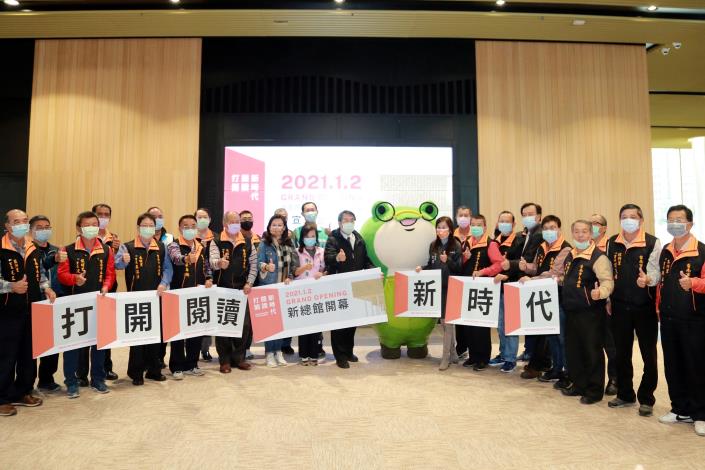 臺南市立圖書館新總館開幕，市府全力支持推動圖書館事業，閱讀力表現績優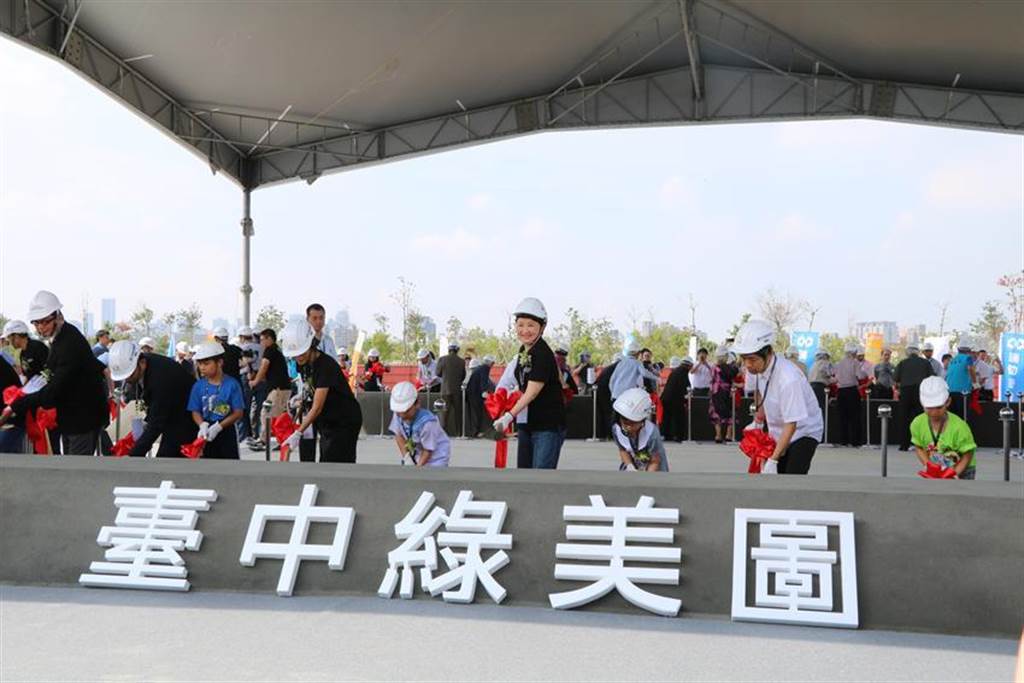 臺中市立圖書館刻正興建「綠美圖」新總館，全力投入圖書館建設準備，帶動市內閱讀力發展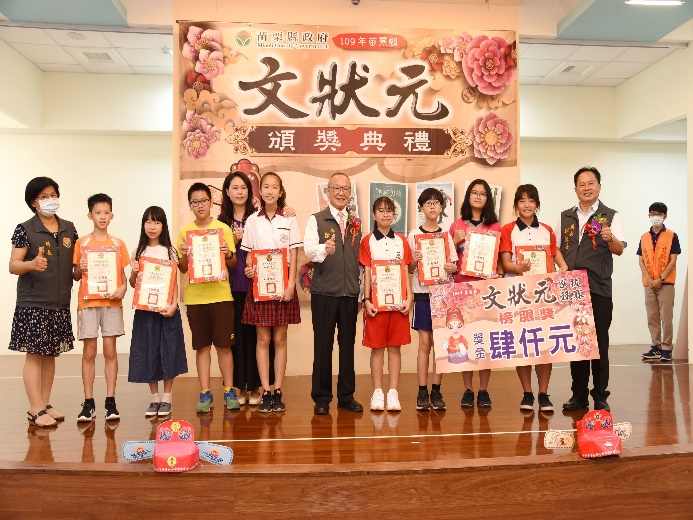 苗栗縣以文會友，辦理文狀元選拔，推動閱讀與文學，帶動全縣閱讀力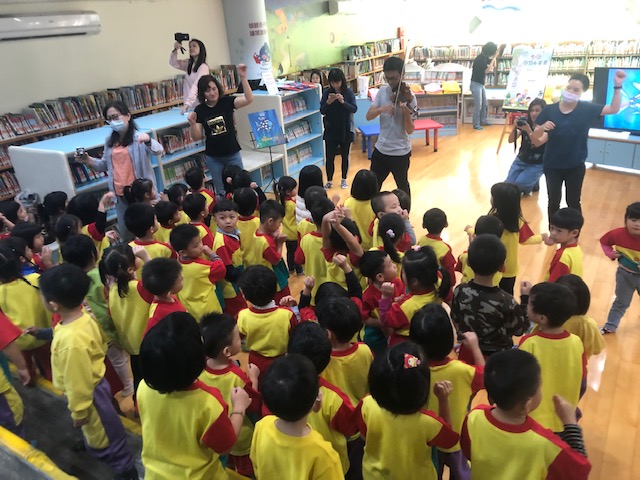 臺東縣提升服務品質與建立專業形象，吸引使用人潮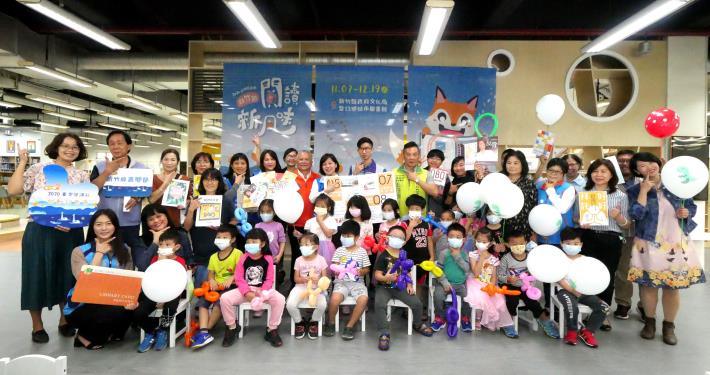 新竹縣響應臺灣閱讀節，攜手14鄉鎮圖書館推動閱讀，帶動閱讀熱力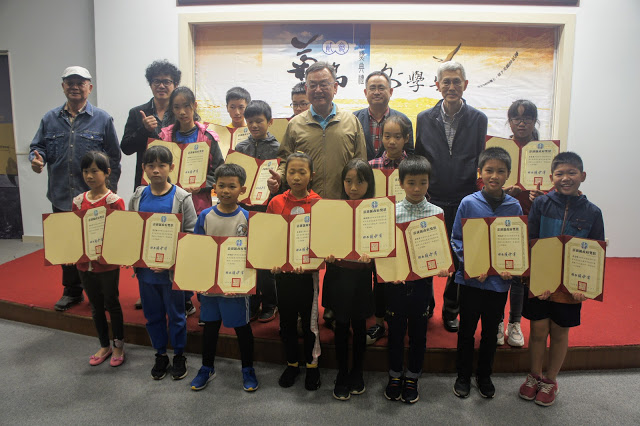 澎湖縣融合本土自然景觀和人文推動菊島文學，促進閱讀力發展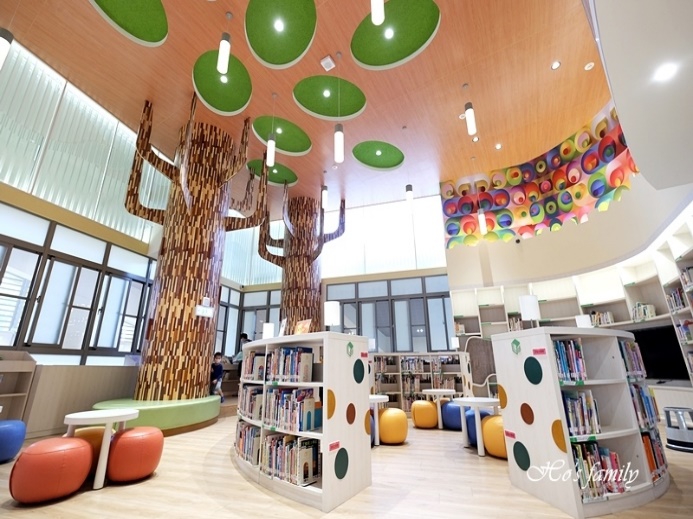 桃園市多間圖書分館新落成，配合服務時間延長等政策，帶動全市閱讀力躍升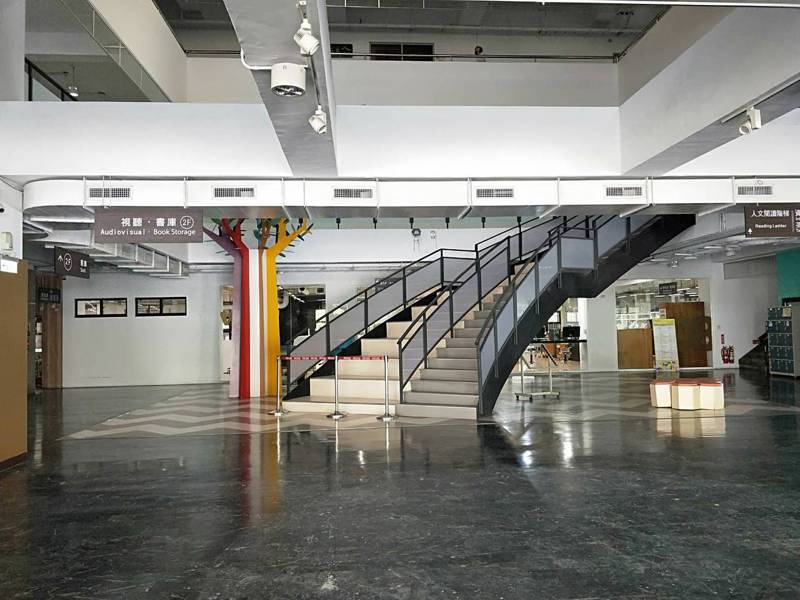 嘉義縣圖書館積極爭取教育部補助計畫，推動圖書館環境設備改善，提供縣民更好的閱讀環境